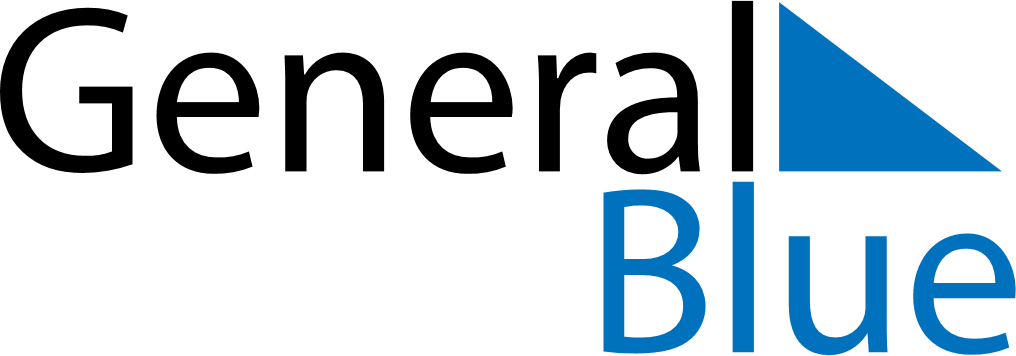 June 2024June 2024June 2024June 2024June 2024June 2024June 2024Hatta, Madhya Pradesh, IndiaHatta, Madhya Pradesh, IndiaHatta, Madhya Pradesh, IndiaHatta, Madhya Pradesh, IndiaHatta, Madhya Pradesh, IndiaHatta, Madhya Pradesh, IndiaHatta, Madhya Pradesh, IndiaSundayMondayMondayTuesdayWednesdayThursdayFridaySaturday1Sunrise: 5:23 AMSunset: 6:55 PMDaylight: 13 hours and 31 minutes.23345678Sunrise: 5:23 AMSunset: 6:55 PMDaylight: 13 hours and 32 minutes.Sunrise: 5:23 AMSunset: 6:56 PMDaylight: 13 hours and 32 minutes.Sunrise: 5:23 AMSunset: 6:56 PMDaylight: 13 hours and 32 minutes.Sunrise: 5:23 AMSunset: 6:56 PMDaylight: 13 hours and 33 minutes.Sunrise: 5:23 AMSunset: 6:57 PMDaylight: 13 hours and 33 minutes.Sunrise: 5:23 AMSunset: 6:57 PMDaylight: 13 hours and 34 minutes.Sunrise: 5:23 AMSunset: 6:57 PMDaylight: 13 hours and 34 minutes.Sunrise: 5:23 AMSunset: 6:58 PMDaylight: 13 hours and 35 minutes.910101112131415Sunrise: 5:23 AMSunset: 6:58 PMDaylight: 13 hours and 35 minutes.Sunrise: 5:23 AMSunset: 6:59 PMDaylight: 13 hours and 35 minutes.Sunrise: 5:23 AMSunset: 6:59 PMDaylight: 13 hours and 35 minutes.Sunrise: 5:23 AMSunset: 6:59 PMDaylight: 13 hours and 36 minutes.Sunrise: 5:23 AMSunset: 6:59 PMDaylight: 13 hours and 36 minutes.Sunrise: 5:23 AMSunset: 7:00 PMDaylight: 13 hours and 36 minutes.Sunrise: 5:23 AMSunset: 7:00 PMDaylight: 13 hours and 37 minutes.Sunrise: 5:23 AMSunset: 7:00 PMDaylight: 13 hours and 37 minutes.1617171819202122Sunrise: 5:23 AMSunset: 7:01 PMDaylight: 13 hours and 37 minutes.Sunrise: 5:23 AMSunset: 7:01 PMDaylight: 13 hours and 37 minutes.Sunrise: 5:23 AMSunset: 7:01 PMDaylight: 13 hours and 37 minutes.Sunrise: 5:23 AMSunset: 7:01 PMDaylight: 13 hours and 37 minutes.Sunrise: 5:24 AMSunset: 7:01 PMDaylight: 13 hours and 37 minutes.Sunrise: 5:24 AMSunset: 7:02 PMDaylight: 13 hours and 37 minutes.Sunrise: 5:24 AMSunset: 7:02 PMDaylight: 13 hours and 37 minutes.Sunrise: 5:24 AMSunset: 7:02 PMDaylight: 13 hours and 37 minutes.2324242526272829Sunrise: 5:25 AMSunset: 7:02 PMDaylight: 13 hours and 37 minutes.Sunrise: 5:25 AMSunset: 7:02 PMDaylight: 13 hours and 37 minutes.Sunrise: 5:25 AMSunset: 7:02 PMDaylight: 13 hours and 37 minutes.Sunrise: 5:25 AMSunset: 7:03 PMDaylight: 13 hours and 37 minutes.Sunrise: 5:25 AMSunset: 7:03 PMDaylight: 13 hours and 37 minutes.Sunrise: 5:26 AMSunset: 7:03 PMDaylight: 13 hours and 37 minutes.Sunrise: 5:26 AMSunset: 7:03 PMDaylight: 13 hours and 36 minutes.Sunrise: 5:26 AMSunset: 7:03 PMDaylight: 13 hours and 36 minutes.30Sunrise: 5:27 AMSunset: 7:03 PMDaylight: 13 hours and 36 minutes.